Aj 7. B, 22. 10.SkillsPS str. 66 cv. 1 – Použijte vaše CD z PS nebo si stáhněte poslech. Následně si nahrávku přehrajte (tolikrát, kolikrát bude třeba, abyste poslechu rozuměli).  Zakroužkujte správné odpovědi. 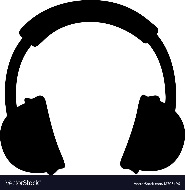 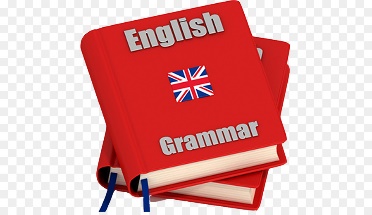 cv. 2 – Zakroužkuj správnou odpověď v textu. cv. 3 – Napište do PS krátký text s použitím slov v rámečku. Ke slovesům doplňte časy, př. I get up at 6.00. K časovým údajům vymyslete aktivitu, př. I play tennis at the weekend. Použijte všechna slova z rámečku. 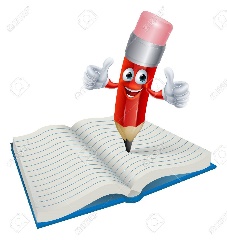 